PRESS KIT PREVIEWPPR zur 14. Ausgabe der Blechexpo  - November 2019AMADA auf der Blechexpo Die nächste Generation der Faserlasertechnologien für deutlich mehr Geschwindigkeit und Einsparungspotenziale im Schneiden und Schweißen 
Eigene Verfahren ermöglichen volle Leistungsstärke in hohen und niedrigen Leistungsklassen 
Zeitsparende Komplettlösungen für die ganze Prozesskette Blech 
Kompakte Einstiegsmaschine für Faserlaserschweißen Haan, 01.08.2019. - Auf der 14. Blechexpo (05. – 08.11.2019 in Stuttgart) präsentiert AMADA GmbH als Aussteller sein nochmals verfeinertes Portfolio mit innovativen Verfahren für die flexible Blechbearbeitung. In Halle 3, Stand 3307 zeigt der Werkzeugmaschinenbauer einen umfangreichen Überblick der neuesten Technologien im Bereich Laserschneiden, Laserschweißen und Abkanten und Software. Ausstellungsschwerpunkte bilden zum einen eigene Ansätze zur Produktivitätssteigerung und Kostenersparnis, vor allem im Segment der Faserlasertechnologien, aber auch das ganze Spektrum der Blechbearbeitung  betreffend. Zum anderen werden Lösungen für die intelligente Fabrik im Sinne der Industrie 4.0 gezeigt, die es Kunden ermöglichen, in einem optimalen Kosten-Nutzen-Verhältnis zu produzieren. Highlights der Messe sind Faserlasertechnologien  für die Flachbett-, Rohr- und Profilbearbeitung sowie das Laserschweißen. Grundlegend für die hohe Performance und Fertigungsqualität ist die perfekte Symbiose eines hocheffizienten Resonators aus AMADA-Eigenentwicklung im Zusammenspiel mit den jeweiligen Maschinen. Der Aussteller setzt für seinen Messeauftritt ebenso auf die Präsentation der bewährten und nochmals verbesserten ENSIS-Baureihe wie auf die Live-Demonstration der jüngsten technologischen Entwicklungen. Von besonderem Interesse wird ein Faserlaserschneidverfahren der neuesten Generation sein, das neue Potenziale in Produktivität, Geschwindigkeit und Qualität eröffnet. Für den Bereich Maschinenüberwachung stellt AMADA sein Industrie 4.0-Konzept V-factory in den Vordergrund. Um jederzeit und überall die volle Kontrolle über Maschinenauslastung und Produktionsabläufe in der Fabrik zu behalten, bietet V-factory die smarte datengestützte Maschinenüberwachung. Anwender halten so die Produktion im Blick, um durchlaufende Arbeitsabläufe 24/7 zu sichern, Engpässen und Stillständen entgegen zu wirken. Flexibilität bleibt auch bei den Biegetechnologien Leitgedanke: Dieses Jahr stellt AMADA einerseits ergonomische, platzsparende Lösungen für die Bearbeitung von kleinen bis kleinsten Biegeteilen mit hohem Komplexitätsgrad in den Mittelpunkt. Andererseits wird es eine Abkantpresse mit patentiertem, automatischem Werkzeugwechsler zu sehen geben, für die Fertigung wechselnder Losgrößen und Rüstvorgänge ohne Zeitverlust. Überdies stellt AMADA einen Biegeroboter aus, der bei gleichbleibend hoher Qualität einen mannarmen, kontinuierlichen Biegeprozess besonders kleiner Bauteile ermöglicht.Ein weiterer Ausstellungsschwerpunkt betrifft Werkzeugtechnik und Zubehör. Von besonderem Interesse: Die langlebigen AMADA-Tooling-Produkte für den Biege- und Stanzbedarf, wodurch Rüstzeiten minimiert und Wertschöpfung optimiert werden kann. Die Produktionslösungen von AMADA ermöglichen es den Kunden auf der Höhe der Zeit, nahezu alle Arten von Fertigungsaufträgen zu bearbeiten und große Varianten unterschiedlicher Losgrößen in kürzester Zeit mit höchster Qualität zu verwalten.Besuchen Sie AMADA auf der Blechexpo :Halle 3Stand 330705. bis 08. November 2019 in Stuttgart, DeutschlandÜber die AMADA GmbH
Der AMADA Konzern ist einer der weltweit führenden Hersteller von Blechbearbeitungsmaschinen. Die AMADA GmbH bietet ein umfassendes Programm an Schneid-, Biege-, Schweiß-, Stanz- und Lasertechnologien. Modulare Automationskomponenten, Software-Anwendungen und eine große Werkzeugpalette runden dieses Angebot ab. Darüber hinaus bietet AMADA seinen Kunden vielfältige Serviceleistungen an. Der AMADA Konzern wurde von Isamu Amada im Jahre 1946 in Japan gegründet. Seit 1973 gibt es das deutsche Tochterunternehmen AMADA GmbH.Weiterführende Informationen: 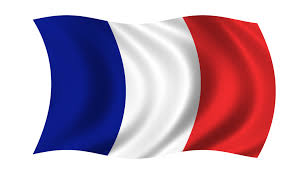 Beleg bei Abdruck erbeten.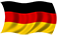 AMADA GmbH Amada Allee 1 42781 Haan - Germany Pressekontakt:Axel WilluhnPhone: +49 2104 2126-0 E-mail: axel.willuhn@amada.de, www.amada.de 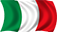 AMADA ITALIA S.r.lVia Amada I., 1/3 29010 Pontenure (Piacenza) - Italy         Press Contact :Sonia SirocchiPhone : +39 (0)523 872111            E-mail: lorella.groppi@amada.itwww.amada.it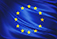 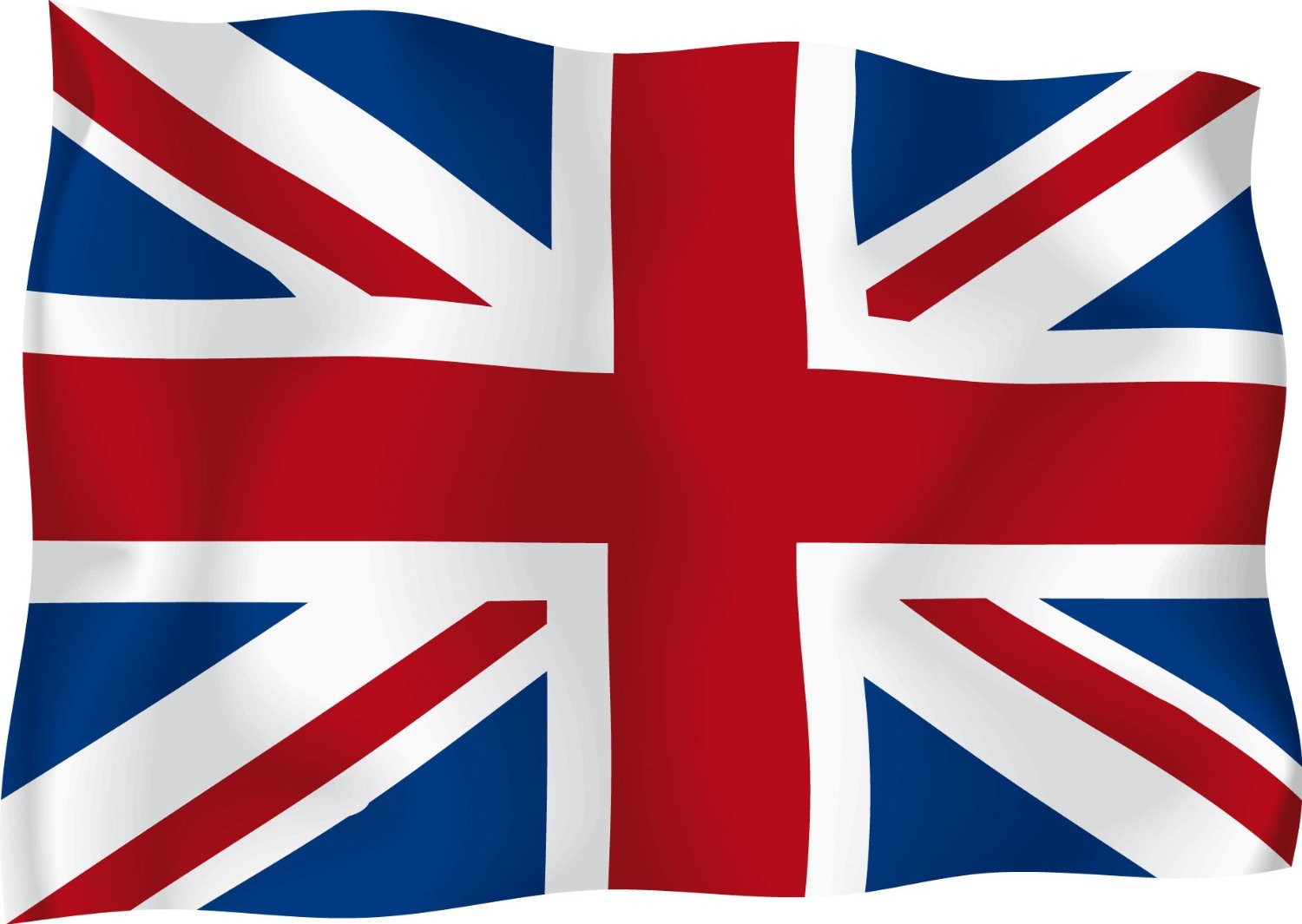 AMADA UK LtdSpennells Valley Road,
KidderminsterWorcestershire, DY10 1XS - England               Press Contact:Cathryn Morris Phone: +44 (0) 1562749500       E-mail:cathryn.morris@amada.co.ukwww.amada.co.ukAMADA Europe Paris Nord 2  96 avenue de la Pyramide93290 Tremblay-en-France - France                                     Press Contact :Valérie SALAVINPhone : +33 (0) 1 49 90 30 00                E-mail: valerie.salavin@amada-eu.frAMADA SAParis Nord 2  96 avenue de la Pyramide93290 Tremblay-en-France - France                                     Press Contact :Jean Pascal ReyrollePhone : +33 (0) 1 49 90 30 00                E-mail: jpreyrolle@amada.frwww.amada.fr